  Al Dirigente Scolasticodell’ lstituto Comprensivo “W. Iozzelli”51030 Monsummano TermeOggetto: Richiesta di beneficiare del Permessi previsti dalla legge n. 104/92.La sottoscritta  	nata ( il  	    a 	(Prov.          )residente a                                              	Via                          	n.     Docente - personale AJ.A. assunto/a con contratto a tempo indeterminato — determinato in servizio presso Ia scuoladi  	CHIEDEdi beneficiare dei permessi previsti dalla legge 104/92 art. 33 e successive modificazioni, per prestare assistenza allaseguente persona:cognome e nome 	parentela  	-data e luogo di nascita 	residente 	 	 (Prov _____)via                       	        n.  	Riconosciuto/a invalido/a in situazione dl gravità, come da certificazione rilasciata dal competente collegio medico legale deIl’ ASL che si allega.A Tal fine, consapevole delle responsabilità e delle pene stabilite dalla legge per false attestazioni e mendaci dichiarazioni, sotto la sua personale responsabilità, ai sensi della legge n. 15/1968, dichiara (1):__ i/la sottoscritto/a è assiste con continuità  ed in via esclusiva II familiare disabile;__ il familiare disabile non è ricoverato a tempo pieno e a tutt’oggi si dichiara l’esistenza in vita;__per II familiare sopraindicato non è stato modificato e non si è proceduto  a rettifica del giudizio sulla gravità dell’handicap da parte dell’A.S.L;__che non vi sono perenti ed affini entro 3°grado non lavoratori che possono fornire assistenza alla persona sopracitata;__che i seguenti parenti a affini entro     grado, non possono fornire assistenza alla persona sopra indicata, ancorchénon lavoratori, per i motivi indicati a fianco di ciascun nominato:Cognome nome 			parentela 	 Data dl nascita  		residente 			non può fornire  assistenza perchè  		(2) Cognome nome 			parentela 	 Data dl nascita  	residente 		—  non può fornire  assistenza perchè 		(2)Cognome nome 	parentela 	Data dl nascita  	residente 	_non può fornire assistenza perchè  	(2Cognome nome 	parentela 	Data dl nascita  	residente 	non pub fornire assistenza perchè  	_(2)Il/la Dichiarante(1)  Barrare solo se le caselle interessano(2)  Indicare ii numero corrispondente alla motivazione elencata nella 2 pagina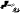 Elenco delle mot1vazione che impediscono dl fornire assistenza alIa persona con Handicap: (i) E’ stato/a riconosciuto/a incapace al lavoro al 100%(2)  E’ affetto/a da (invalidità superiore a 2/3;(3)  E’ dl età inferiore a 18 anni (anche net caso ln cui il  familiare non sia studente); (4)  E’ studente,/studentessa;(5)  E’ ricoverato/a, anche temporaneamente, in ospedale(allegare certificazione);(6) E’ di età superiore a 70 anni, in presenza di una qualsiasi incapacità comunque riconosciuta (per gli invalidi) di età  inferiore a 70 anni, possono essere applicati i criteri di cui al capoverso successivo),(7)  E’ infermo/a In maniera tale da non poter assistere l ’handlcappato, come da attestazione medica in relazione alla natura dell’handicap;(8)  E’ privo di patente di  guida qualora l’handicappato debba essere accompagnato per visite mediche o terapie specifiche (In questo caso occorre la certificazione medica);(9)  Risiede in località tanto distane da non poter fornire l‘assistenza continua ed esclusiva;(10) Altro (specificare) 	 AWERTENZA: IL DICHARANTE DECADE EVENTUALMENTE C0NSEGUITI, A SEGUITO DEL PROVVEDIMENTOEMANATO SULIA BASE DELLA DICHIARAZ1ONE NON VERITIERA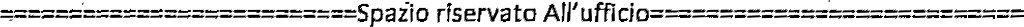 ISTITUZIONE SCOLASTICA:Al sensi  del D.P.R: 28/12/2000 n. 45, attestato CHE IL/LA Sig.  	 Preventivamente ammonito/a sulle responsabilità penali cui può andare incontro in caso di dichiarazionimendace, ha reso e sottoscritto In mia presenza ) la  sua estesa dichiarazione.LA DIRIGENTE SCOLASTICA                                                                                                                                   Fabiola De Paoli        Il Dirigente Scolastico, vista l’istanza di ciii sopra e Ia documentazione allegata, AUTORIZZA/NON  AUTORIZZ.A la fruizione del benefici previsti dalla Legge 104/92, art. 33 e successive modificazioni ed integrazioni.Motivi eventuali diniegoLA DIRIGENTE SCOLASTICAFabiola De Paoli